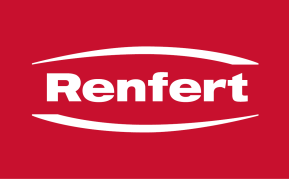 Mit dieser Vorlage werden Beanstandungen zu Medizinprodukten an die Renfert GmbH, Untere Gießwiesen 2 78247 Hilzingen, gemeldet. Das vollständig ausgefüllte Formular senden Sie bitte per E-Mail an support@renfert.de oder per Fax an (0)7731 8208-679.Artikel Nr. (Siehe Typenschild auf dem Gerät) Serien Nr. (Siehe Typenschild auf dem Gerät)   Detaillierte Fehlerbeschreibung:Sach-/Personenschäden?Nein  Ja      (Bitte unverzüglich an Renfert GmbH melden)Beschreibung der Schäden:In Absprache mit Renfert muss das Gerät gegebenenfalls analysiert werden. Bitte daher das Gerät nicht entsorgen bevor der Fall abgeschlossen wurde.
Datum: Depot/ FachhändlerName: Kontakt:   E-Mail: Telefon: Fax: Zahnarzt / ZahntechnikerName: Postadresse: E-Mail: Telefon: Fax: 